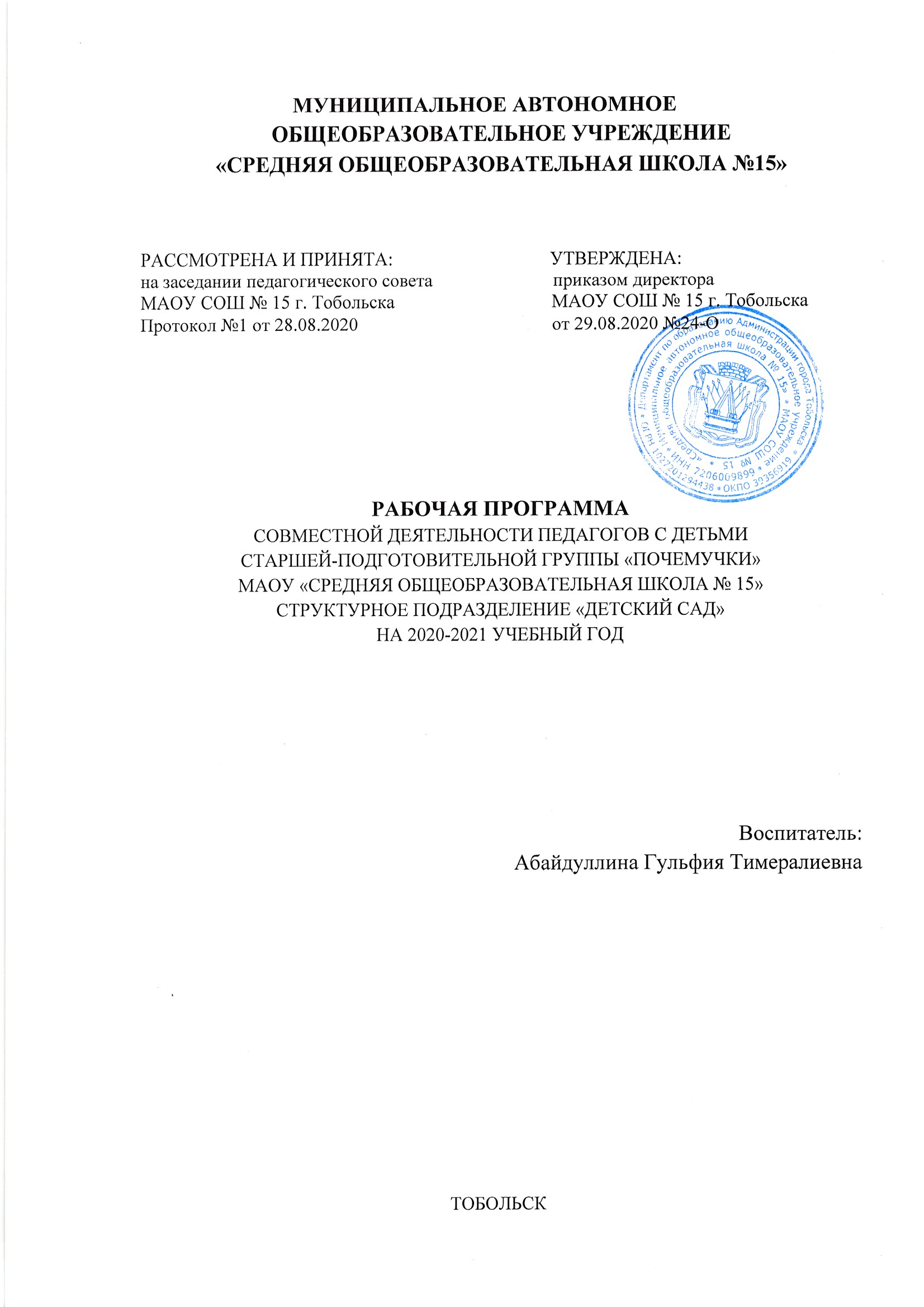 Содержание1.Целевой раздел:………………………………………………………………………...31.1. Пояснительная записка……………………………………………………………31.1.1.Цели и задачи Программы………………………………………………………….31.1.2. Принципы и подходы образовательного процесса………………………………41.1.3. Содержание психолого-педагогической работы…………………………………51.1.4.Возрастные и индивидуальные особенности детей……………………………....91.1.5.Планируемые результаты освоения Программы…………………………………112.Содержательный раздел……………………………………………………………...142.1.Учебный план…………………………………………………………………………142.2.Формы реализации Программы……………………………………………………...152.3.Перспективный план работы с родителями………………………………………....212.4.Календарно – тематическое планирование ………………………………………....232.5.Особенности организации образовательного процесса в группе………………….243.Организационный раздел……………………………………………………………..253.1 Организация  развивающей предметно-пространственной среды ………………...253.2.Режим дня, структура образовательного процесса………………………………….273.3.Перечень методических пособий……………………………………………………..291.Целевой разделПояснительная запискаЦели и задачи ПрограммыРабочая программа по развитию детей старшей – подготовительной группы разработана в соответствии с основной общеобразовательной программой МАОУ СОШ №15, в соответствии с введением в действие ФГОС дошкольного образования, и с учетом примерной основной общеобразовательной программы дошкольного образования «От рождения до школы», под ред. Н.Е. Вераксы, Т.С. Комаровой, М.А. Васильевой.Программа по развитию детей старшей – подготовительной группы обеспечивает разностороннее развитие детей в возрасте от 5 до 7 лет с учетом их возрастных и индивидуальных особенностей по основным направлениям – физическому, социально – коммуникативному, познавательному, речевому и художественно – эстетическому развитиюРеализуемая программа строится на принципе личностно – развивающего и гуманистического  характера взаимодействия взрослого с детьми.Данная программа составлена на основании нормативно-правовой базы:1.Федеральный государственный образовательный стандарт дошкольного образования (Приказ №1155 от 17 октября 2013 года).2.Международная Конвенция "О правах ребенка" (1989).3. Федеральный закон РФ «Об основных гарантиях прав ребенка в РФ». 4.Федеральный закон «Об образовании в Российской Федерации» от 29.12.2012 № 273     – ФЗ.5.Санитарно-эпидемиологические требования к устройству, содержанию и организации режима работы дошкольных образовательных учреждений. Санитарно-эпидемиологические правила и нормативы СанПиН 2.4.1.3049-13.6.Устав МАОУ СОШ №15.Целью программы является создание благоприятных условий для полноценного проживания ребенком дошкольного детства, формирование основ базовой культуры личности, всестороннее развитие психических и физических качеств в соответствии с возрастными и индивидуальными особенностями, подготовка к жизни в современном обществе, к обучению в школе, обеспечение безопасности жизнедеятельности дошкольника.Задачи: 1) охрана и укрепление физического и психического здоровья детей, в том числе их эмоционального благополучия; 2) обеспечение равных возможностей для полноценного развития каждого ребёнка в период дошкольного детства независимо от места проживания, пола, нации, языка, социального статуса, психофизиологических и других особенностей (в том числе ограниченных возможностей здоровья); 3)обеспечение преемственности целей, задач и содержания образования, реализуемых в рамках образовательных программ различных уровней (далее – преемственность основных образовательных программ дошкольного и начального общего образования); 4) создание благоприятных условий развития детей в соответствии с их возрастными и индивидуальными особенностями и склонностями, развитие способностей и творческого потенциала каждого ребёнка как субъекта отношений с самим собой, другими детьми, взрослыми и миром; 5) объединение обучения и воспитания в целостный образовательный процесс на основе духовно-нравственных и социокультурных ценностей и принятых в обществе правил и норм поведения в интересах человека, семьи, общества; 6) формирование общей культуры личности детей, в том числе ценностей здорового образа жизни, развитие их социальных, нравственных, эстетических, интеллектуальных, физических качеств, инициативности, самостоятельности и ответственности ребёнка, формирование предпосылок учебной деятельности; 7) обеспечение вариативности и разнообразия содержания Программы организационных форм дошкольного образования, возможности формирования Программ различной направленности с учётом образовательных потребностей, способностей и состояния здоровья детей; 8) формирование социокультурной среды, соответствующей возрастным, индивидуальным, психологическим и физиологическим особенностям детей; 9) обеспечение психолого-педагогической поддержки семьи и повышение компетентности родителей (законных представителей) в вопросах развития и образования, охраны и укрепления здоровья детей. 1.1.2. Принципы и подходы в организации образовательного процесса1. Поддержка разнообразия детства. Разнообразие, как ценность, образовательный ресурс и предполагает использование разнообразия для обогащения образовательного процесса. Образовательная деятельность выстраивается с учетом региональной специфики, социокультурной ситуации развития каждого ребенка, его возрастных и индивидуальных особенностей, ценностей, мнений и способов выражения.2.Сохранение уникальности и самоценности детства как важного этапа в общем развитии человека. Этот принцип подразумевает полноценное проживание ребенком всех этапов детства (младенчества, раннего и дошкольного детства), обогащение (амплификация) детского развития.3.Позитивная социализация ребенка предполагает, что освоение ребенком культурных норм, средств и способов деятельности, культурных образцов поведения и общения с другими людьми, приобщение к традициям семьи, общества, государства происходит в процессе сотрудничества со взрослыми и другими детьми, направленного на создание предпосылок к полноценной деятельности ребенка в изменяющем мире.4.Личностно – развивающий и гуманистический характер взаимодействия взрослых (родителей (законных представителей), педагогических и иных работников Организации) и детей. Предполагает базовую ценностную ориентацию на достоинство каждого участника взаимодействия, уважение и безусловное принятие личности ребенка, доброжелательность, внимание к ребенку, его состоянию, настроению, потребностям, интересам. Личностно – развивающее взаимодействие является неотъемлемой составной частью социальной ситуации развития ребенка в организации, условием его эмоционального благополучия и полноценного развития.5.Содействие и сотрудничество детей и взрослых, признание ребенка полноценным участником (субъектом) образовательных отношений. Этот принцип предполагает активное участие всех субъектов образовательных отношений – как детей, так и взрослых – в реализации программы. Каждый участник имеет возможность внести свой индивидуальный вклад в ход игры, занятия, проекта, обсуждения, в планирование образовательного процесса, может проявлять инициативу. Детям предоставляется возможность высказывать свои взгляды, свое мнение, занимать позицию и отстаивать ее, принимать решения и брать на себя ответственность в соответствии со своими возможностями. 6.Сотрудничество Организации с семьей. Сотрудничество, кооперация с семьей, открытость в отношении семьи, уважение семейных ценностей и традиций, их учет в образовательной работе являются важнейшим принципом образовательной программы. Сотрудники Организации должны знать об условиях жизни ребенка в семье, понимать проблемы, уважать ценности и традиции семей воспитанников. Программа предполагает разнообразные формы сотрудничества с семьей, как в содержательном, так и в организационном планах.7.Сетевое взаимодействие с организациями социализации, образования, охраны здоровья и другими партнерами, которые могут внести вклад в развитие и образование детей, а также использование ресурсов местного сообщества и вариативных программ дополнительного образования детей для обогащения детского развития.8.Индивидуализация дошкольного образования. При этом сам ребенок становится активным в выборе содержания своего образования, разных форм активности. Для реализации этого принципа необходимы регулярное наблюдение за развитием ребенка, сбор данных о нем, анализ его действий и поступков; помощь ребенку в сложной ситуации; предоставление ребенку возможности выбора в разных видах деятельности, акцентирование внимания на инициативности, самостоятельности и активности ребенка.9.Возрастная адекватность образования. Подбор педагогом содержания и методов дошкольного образования в соответствии с возрастными особенностями детей.  Важно использовать все специфические виды детской деятельности (игру, коммуникативную и познавательно – исследовательскую деятельность, творческую активность, обеспечивающую художественно – эстетическое развитие ребенка), опираясь на особенности возраста и задачи развития, которые должны быть решены в дошкольном возрасте.10.Развивающее вариативное образование. Образовательное содержание предполагается ребенку через разные виды деятельности с учетом его актуальных и потенциальных возможностей усвоения этого содержания и совершения им тех или иных действий, с учетом его интересов, мотивов и способностей. Данный принцип предполагает работу педагога с ориентацией на зону ближайшего развития ребенка (Л.С.Выготский), что способствует развитию, расширению как явных, так и скрытых возможностей ребенка.11. Полнота содержания и интеграция отдельных образовательных областей. В соответствии со Стандартом Программа предполагает всестороннее социально – коммуникативное, познавательное, речевое, художественно – эстетическое и физическое развитие посредством различных видов детской активности содержание образовательной деятельности в одной конкретной области тесно связано с другими областями. Такая организация образовательного процесса соответствует особенностям развития детей раннего и дошкольного возраста.11. Инвариантность ценностей и целей при вариативности средств реализации и достижения целей Программы. Стандарт и Программа задают инвариантные ценности и ориентиры, с учетом которых Организация должна разработать свою основную образовательную программу и которые для неё являются научно – методическими опорами в современном мире разнообразия и неопределенности. При этом Программа оставляет за Организацией право выбора способов их достижения, выбора образовательных программ, учитывающих многообразие конкретных социокультурных, географических, климатических условий реализации Программы, разнородность состава групп воспитанников, их особенностей и интересов, запросов родителей (законных представителей), интересов и предпочтений педагогов и т.п.1.1.3. Содержание психолого-педагогической работыСодержание психолого–педагогической работы ориентировано на разностороннее развитие дошкольников с учетом их возрастных и индивидуальных особенностей по основным направлениям развития и образования детей: социально – коммуникативное развитие, познавательное развитие, речевое развитие, художественно-эстетическое развитие, физическое развитие.Социально – коммуникативное развитиеВ области социально – коммуникативного развития ребенка в условиях информационной социализации основными задачами образовательной деятельности являются создание условий для:Развития положительного отношения ребенка к себе и другим людям;Развития коммуникативной и социальной компетентности, в том числе информационно-социальной компетентности;Развития игровой деятельности;Развития компетентности в виртуальном поиске.Познавательное развитиеВ области познавательного развития ребенка основными задачами образовательной деятельности являются создание условий для:Развития любознательности, познавательной активности, познавательных способностей детей;Развития представлений в разных сферах знаний об окружающей действительности.Речевое развитиеВ области речевого развития ребенка основными задачами образовательной деятельности является создание условий для:Формирования основы речевой и языковой культуры, совершенствования разных сторон речи ребенка:Приобщения детей к культуре чтения художественной литературы.Художественно – эстетическое развитиеВ области художественно – эстетического развития ребенка основными задачами образовательной деятельности являются создание условия для:Развития у детей интереса к эстетической стороне действительности, ознакомления с разными видами и жанрами искусства (словесного, музыкального, изобразительного), в том числе народного творчества;Развития способности к восприятию музыки, художественной литературы, фольклора;Приобщения к разным видам художественно – эстетической деятельности, развития потребности в творческом самовыражении, инициативности и самостоятельности в воплощении художественного замысла.Физическое развитиеВ области физического развития ребенка основными задачами образовательной деятельности являются создание условия для:Становления у детей ценностей здорового образа жизни;Развития представлений о своем теле и своих физических возможностях;Приобретения двигательного опыта и совершенствования двигательной активности;Формирования начальных представлений о некоторых видах спорта, овладения подвижными играми с правилами.1.1.4. Возрастные и индивидуальные особенности детейОбщая направленность группы – развивающая.Дети в основном из благополучных семей, 20% родителей активно занимаются образованием детей дома. В группе 25 детей.12 детей -  6-7 летнего возраста, 13 детей -  5-6 летнего возраста.Все дети группы владеют в совершенстве навыками самообслуживания, соблюдают правила личной гигиены. У большинства детей развита мелкая моторика. Дети группы очень подвижны, имеют средний уровень любознательности. Проявляют познавательную активность, любят слушать чтение книг, с удовольствием заучивают стихотворения. Участвуют в праздниках и развлечениях, в театрализованных действиях, а также в спортивных праздниках и досугах.Дети данного возраста начинают осваивать социальные отношения и понимать подчиненность позиций в различных видах деятельности взрослых, одни роли становятся для них более привлекательными, чем другие, уже могут распределять роли до начала игры и строить свое поведение, придерживаясь роли. Игровое взаимодействие сопровождается речью, соответствующей и по содержанию, и интонационной взятой роли. Речь, сопровождающая реальные отношения детей, отличается от ролевой речи. Наблюдается организация игрового пространства, в котором выделяется смысловой «центр» и «периферия». Действия детей в играх становятся разнообразными.Развивается изобразительная деятельность. Это возраст наиболее активного рисования. Рисунки стали самыми разнообразными по содержанию: это и жизненные впечатления детей, и воображаемые ситуации, и иллюстрации к книгам и фильмам. Рисунки приобретают сюжетный характер, достаточно часто встречаются многократно повторяющиеся сюжеты. Изображение человека становится детализированным и пропорциональным. По рисунку можно судить о половой принадлежности и эмоциональном состоянии изображенного человека.Конструирование характеризуется умением анализировать условия, в которых протекает эта деятельность. Дети используют и называют различные детали деревянного конструктора. Могут заменить детали постройки в зависимости от имеющегося материала. Овладевают обобщенным способом обследования образца. Дети способны выделять основные части предполагаемой постройки. Конструктивная деятельность может осуществляться на основе схемы, по замыслу и по условиям. Появляется конструирование в ходе совместной деятельности.Дети конструируют из бумаги, складывая ее в несколько раз (два, четыре, шесть сгибаний) – оригами; из природного материала.В данном возрасте продолжает совершенствоваться восприятие цвета, формы и величины, строения предметов; систематизируются представления детей. Дети называют не только основные цвета и оттенки, но и промежуточные цветовые оттенки; форму прямоугольников, овалов, треугольников. Воспринимают величину объектов, легко выстраивают в ряд – по возрастанию или убыванию – до 10 предметов.В старшем дошкольном возрасте продолжает развиваться образное мышление. Дети способны не только решить задачу в наглядном плане, но и совершить преобразование объекта, указать, в какой последовательности объекты вступят во взаимодействие. Однако подобные решения окажутся правильными только в том случае, если дети будут применять адекватные мыслительные средства. Среди них можно выделить схематизированные представления, которые возникают в процессе наглядного моделирования; комплексные представления, отражающие представления детей о системе признаков, которыми могут обладать объекты, а также представления, отражающие стадии преобразования различных объектов и явлений: представления о смене времен года, дня и ночи, об увеличении и уменьшении объектов в результате различных воздействий, представления о развитии. Кроме того, продолжают совершенствоваться обобщения, что является основой словесно логического мышления. В дошкольном возрасте у детей еще отсутствуют представления о классах объектов. Дети группируют объекты по признакам, которые могут изменяться, однако начинают формироваться операции логического сложения и умножения классов. Так, например, старшие дошкольники при группировке объектов могут учитывать два признака: цвет и форму. Как показали исследования отечественных психологов, дети старшего дошкольного возраста способны рассуждать и давать адекватные причинные объяснения, если анализируемые отношения не выходят за пределы их наглядного опыта. Развитие воображения в этом возрасте позволяет детям сочинять достаточно оригинальные и последовательно разворачивающиеся истории. Воображение будет активно развиваться лишь при условии проведения специальной работы по его активизации.Продолжают развиваться устойчивость, распределение, переключаемость внимания. Наблюдается переход от непроизвольного к произвольному вниманию. Продолжает совершенствоваться речь, в том числе ее звуковая сторона. Дети могут правильно воспроизводить шипящие, свистящие и сонорные звуки. Развиваются фонематический слух, интонационная выразительность речи при чтении стихов сюжетно-ролевой игре и в повседневной жизни.Совершенствуется грамматический строй речи, дети используют практически все части речи, активно занимаются словотворчеством. Богаче становится лексика: активно используются синонимы и антонимы.Развивается связная речь. Дети могут пересказывать, рассказывать по картинке, передавая не только главное, но и детали.Достижения этого возраста характеризуются распределением ролей в игровой деятельности; структурированием игрового пространства; дальнейшим развитием изобразительной деятельности, отличающейся высокой продуктивностью; применением в конструировании обобщенного способа обследования образца; усвоением обобщенных способов изображения предметов одинаковой формы.Восприятие в этом возрасте характеризуется анализом сложных форм объектов; развитие мышления сопровождается освоением мыслительных средств; развиваются умение обобщать, причинное мышление, воображение, произвольное внимание, речь, образ Я.1.1.5. Планируемые результаты освоения ПрограммыРебенок овладевает основными культурными средствами, способами деятельности, проявляет инициативу и самостоятельность в разных видах деятельности – игре, общении, познавательно – исследовательской деятельности, конструировании и др.; способен выбирать себе род занятий, участников по совместной деятельности.Ребенок обладает установкой положительного отношения к миру, к разным видам труда, другим людям и самому себе, обладает чувством собственного достоинства; активно взаимодействует со сверстниками и взрослыми, участвует в совместных играх.Способен договариваться, учитывать интересы и чувства других, сопереживать неудачам и радоваться успехам других, адекватно проявляет свои чувства, в том числе чувство веры в себя, старается разрешать конфликты. Умеет выражать и отстаивать свою позицию по разным вопросам.Способен сотрудничать и выполнять как лидерские, так и исполнительские функции в совместной деятельности.Понимает, что все люди равны вне зависимости от их социального происхождения, этнической принадлежности, религиозных и других верований, их психических и физических особенностей.Проявляет эмпатию по отношению к другим людям, готовность прийти на помощь тем, кто нуждается.Проявляет умение слышать других и стремление быть понятным другими.Ребенок обладает развитым воображением, которое реализуется в разных видах деятельности, и прежде всего в игре; владеет разными формами и видами игры, различает условную и реальную ситуации; умеет подчиняться разным правилам и социальным нормам. Умеет распознавать различные ситуации и адекватно их оценивать.Ребенок достаточно хорошо владеет устной речью, может выражать свои мысли и желания, использовать речь для выражения своих мыслей, чувств и желаний, построения речевого высказывания в ситуации общения, выделять звуки в словах, у ребенка складываются предпосылки грамотности.У ребенка развита крупная и мелкая моторика; он подвижен, вынослив, владеет основными движениями, может контролировать свои движения и управлять ими.Ребенок способен к волевым усилиям, может следовать социальным нормам поведения и правилам в разных видах деятельности, во взаимоотношениях со взрослыми и сверстниками, может соблюдать правила безопасного поведения и навыки личной гигиены.Проявляет ответственность за начатое дело.Ребенок проявляет любознательность, задает вопросы взрослым и сверстникам, интересуется причинно – следственными связями, пытается самостоятельно придумывать объяснения явлениям природы и поступкам людей; склонен наблюдать и экспериментировать. Обладает начальными знаниями о себе, о природном и социальном мире, в котором он живет; знаком с произведениями детской литературы, обладает элементарными представлениями из области живой природы, естествознания, математики, истории и т.п.; способен к принятию собственных решений, опираясь на свои знания и умения в различных видах деятельности.Открыт новому, то есть проявляет стремления к получению знаний, положительной мотивации к дальнейшему обучению в школе, институте. Проявляет уважение к жизни (в различных ее формах) и заботу об окружающей среде.Эмоционально отзывается на красоту окружающего мира, произведения народного и профессионального искусства (музыку, танцы, театральную деятельность), изобразительную деятельность и т.д.Проявляет патриотические чувства, ощущает гордость за свою страну, ее достижения, имеет представление о ее географическом разнообразии, многонациональности, важнейших исторических событиях.Имеет первичные представления о себе, семье, традиционных семейных традициях, включая традиционные гендерные ориентации, проявляет уважение к своему и противоположному полу.Соблюдает элементарные общепринятые нормы, имеет первичные ценностные представления о том, «что такое хорошо и что такое плохо», стремится поступать хорошо; проявляет уважение к старшим и заботу о младших.Имеет начальные представления о здоровом образе жизни. Воспринимает здоровый образ жизни как ценность. 2.Содержательный раздел2.1. Учебный план по реализации Программы в старшей – подготовительной группе2.2. Формы реализации ПрограммыНаправление «Социально – коммуникативное развитие»Направление  «Познавательное развитие»Направление  «Речевое развитие»Направление  «Художественно - эстетическое развитие»2.3. Перспективный план работы с родителями 2020 – 2021 учебный год2.4. Комплексно – тематическое планирование2.5. Особенности организации образовательного процесса в группе (природно-климатические, национально-культурные)Особенности организации образовательного процесса:организационные:с воспитанниками в группе наряду с воспитателями работают специалисты: музыкальный руководитель, медицинская сестра; национально-культурные: содержание дошкольного образования  включает в себя вопросы истории и культуры родного села, района, республики, природного, социального и рукотворного мира, который с детства окружает маленького ребенка;климатические:процесс воспитания и обучения  является непрерывным, но, тем не менее,  график образовательного процесса составляется в соответствии  с  выделением двух периодов:- теплое время года и холодное время года, где составляется определенный режим днявторая неделя января – устанавливаются каникулы, в период которых отменяется организованная деятельность.  В дни каникул создаются оптимальные условия для самостоятельной двигательной, игровой, продуктивной и музыкально-художественной деятельности детей, проводятся музыкальные и физкультурные досуги, праздники, развлечения; в теплое время – жизнедеятельность детей, преимущественно, организуется на открытом воздухе; на занятиях по познанию окружающего мира, приобщению к культуре речи дети знакомятся с климатическими особенностями, явлениями природы, характерными для местности, в которой проживают; на занятиях по художественно-творческой деятельности (рисование, аппликация, лепка, конструирование) предлагаются для изображения знакомые детям звери, птицы, домашние животные, растения нашего региона и др.;       состояние здоровья детского населения:общая заболеваемость детей, количество детей с отклонениями в физическом развитии, стоящих на учете по заболеваниям, часто болеющих детей – все эти факторы лежат в основе планирования и реализации разнообразных мер, направленных на укрепление здоровья детей и снижения заболеваемости, предусмотренных в образовательном процессе;В содержание Программы предусматривается тематика вариативной части, отражающая особенности семейного уклада детей, окружающей ребенка природы, сохранение здоровья ребенка в различных потенциально опасных ситуациях. Определенное в вариативной части содержание находит отражение как в совместной (непосредственно образовательной деятельности детей, образовательной деятельности в режимных моментах, так и в организации самостоятельной деятельности, в партнерском взаимодействии с родителями).3.Организационный раздел            3.1 Организация развивающей предметно-пространственной средыПредметно-пространственная среда в группе является:-содержательно-насыщенной, развивающей;-трансформируемой;-вариативной;-доступной;-безопасной.В качестве центров развития выступают:-уголок для сюжетно-ролевых игр;-книжный уголок;-зона настольно-печатных игр;-выставки «Наши рисунки», «Наши поделки»;-уголок природы;-спортивный уголок;-игровые уголки 3.2. Режим дня, структура образовательного процессаРежим работы МАОУ СОШ№15 структурное подразделение «Детский сад»– пятидневная рабочая неделя, 10,5 часов в день,  с 7.30 до 18.00. Ежедневный утренний прием детей проводят воспитатели, которые опрашивают родителей о состоянии здоровья детей. Медицинский работник осуществляет прием в случаях подозрения на заболевание - в дошкольных группах. Выявленные больные дети или дети с подозрением на заболевание, в МАОУ не принимаются; заболевших в течение дня детей изолируют от здоровых детей (временно размещают в изоляторе) до прихода родителей или направляют в лечебное учреждение.После перенесенного заболевания, а также отсутствия более 5 дней (за исключением выходных и праздничных дней), ребенок принимается в МАОУ только при наличии справки участкового врача-педиатра с указанием диагноза, длительности заболевания, проведенного лечения, сведений об отсутствии контакта с инфекционными больными. Режим дня в МАОУ соответствует возрастным особенностям детей и способствует гармоничному развитию. Максимальная продолжительность непрерывного бодрствования детей 5-7 лет составляет 5,5-6 часов.Ежедневная продолжительность прогулки детей составляет не менее 3-4 часов. Прогулка организуется 2 раза в день: в первую половину – до обеда и во вторую половину дня – после дневного сна или перед уходом детей домой. При температуре воздуха ниже минус 150 С и скорости ветра более 7 м/с продолжительность прогулки сокращается. Прогулка не проводится для детей 5-7 лет при температуре воздуха ниже минус 200 С и скорости ветра более 15 м/с.Во время прогулки с детьми проводятся игры и физические упражнения. Подвижные игры проводятся в конце прогулки перед возвращением детей в помещения МАОУ.Общая продолжительность суточного сна для детей дошкольного возраста 12 – 12,5 часов, из которых 2,0 – 2,5 отводится дневному сну. Перед сном не рекомендуется проведение подвижных эмоциональных игр.Самостоятельная деятельность детей 5-7 лет (игры, подготовка к занятиям, личная гигиена) занимает в режиме дня не менее 3-4 часов. Максимально допустимый объем недельной  образовательной деятельности (далее ОД), включая образовательную деятельность по дополнительному образованию, для разновозрастной группы – 408 минут.Максимально допустимое количество образовательной деятельности в первой половине дня в разновозрастной группе не превышает трех.Продолжительность ОД  для детей 5-6 года жизни не более 25 минут, для детей 7-го года жизни в ОД предусмотрена дополнительная нагрузка – общее время НОД  не превышает 30 минут. В середине ОД проводится физкультминутка. Перерывы между ОД  составляют не менее 10 минут.  Образовательная деятельность физкультурно-оздоровительного и эстетического цикла  занимают не менее 50% общего времени реализуемой образовательной программы (занятий).Образовательная деятельность, требующая повышенной познавательной активности и умственного напряжения детей, проводятся в первой половине дня и в дни наиболее высокой работоспособности детей (вторник, среда). Для профилактики утомления детей образовательная деятельность сочетается с физкультурой, музыкой.В середине года (январь) для воспитанников дошкольных групп организовываются недельные каникулы, во время которых проводятся образовательная деятельность только эстетически-оздоровительного цикла (музыка, физкультура, художественное творчество).В дни каникул и в летний период ОД не проводится.  Проводятся спортивные и подвижные игры, спортивные праздники, экскурсии и другие, а также увеличивается продолжительность прогулок.Для снижения утомляемости детей при проведении ОД обеспечивается гигиенически рациональная организация рабочего места: соответствие мебели росту ребенка, достаточный уровень освещенности. Ребенок, носящий очки, должен заниматься в них.Режим дняМодель образовательной  деятельностиОбщее количество основных видов деятельности – 14.Режим двигательной активности3.3. Перечень методических пособийЗадачиУсловияРазвитие положительного отношения ребенка к себе и другим людям- взрослые создают условия для формирования у ребенка положительного самоощущения – уверенности в своих возможностях, в том числе, что он хороший, его любят.- способствуют развитию у ребенка чувства собственного достоинства, осознанию своих прав и свобод (иметь собственное мнение, выбирать друзей, игрушки, виды деятельности, иметь личные вещи, по собственному усмотрению использовать личное время).- способствуют развитию положительного отношения ребенка к окружающим его людям: воспитывают уважение и терпимость к другим детям и взрослым, вне зависимости от их социального происхождения, расовой и национальной принадлежности, языка, вероисповедания, пола, возраста, личностного и поведенческого своеобразия; воспитывают уважение к чувству собственного достоинства других людей, их мнениям, желаниям, взглядам.Развитие коммуникативной и социальной компетентности- взрослые создают различные возможности для приобщения детей к ценностям сотрудничества с другими людьми, прежде всего реализуя принципы личностно-развивающего общения и содействия, предоставляя детям возможность принимать участие в различных событиях, планировать совместную работу- способствуют формированию у детей представлений о добре и зле, обсуждая с ними различные ситуации из жизни, из рассказов, сказок, обращая внимание на проявления щедрости, жадности, честности, лживости, злости, доброты и др., таким образом создавая условия ребенком этических правил и норм поведения.- предоставляют детям возможность выражать свои переживания, чувства, взгляды, убеждения и выбирать способы их выражения, исходя из имеющего у них опыта.- способствуют развитию у детей социальных навыков: при возникновении конфликтных ситуаций не вмешиваются, позволяя детям решить конфликт самостоятельно и помогая им только в случае необходимости, в различных социальных ситуациях дети учатся договариваться, соблюдать очередность, устанавливать новые контакты.- способствуют освоению детьми элементарных правил этикета и безопасного поведения дома.- создают условия для развития бережного, ответственного отношения ребенка к окружающей природе, рукотворному миру, а также способствуют усвоению детьми правил безопасного поведения, прежде всего на своем собственном примере и примере других, сопровождая собственные действия и / или действия детей комментариями.Развитие игровой деятельности- взрослые создают условия для свободной игры детей.- организуют и поощряют участие в сюжетно- ролевых, дидактических, развивающих играх и других игровых формах.- поддерживают творческую импровизацию в игре.- используют дидактические игры и игровые приемы в разных видах деятельности и при выполнении режимных моментов.ЗадачиУсловияРазвитие любознательности, познавательной активности, познавательных способностей детей- взрослые создают насыщенную предметно – пространственную среду, стимулирующую познавательный интерес детей, исследовательскую активность, элементарное экспериментирование с различными веществами, предметами, материалами.- организует познавательные игры, поощряет интерес к различным развивающим играм и занятиям, например лото, шашкам, шахматам, конструированию и пр.Развитие представлений в разных сферах знаний об окружающей действительности- создают возможности для развития у детей общих представлений об окружающем мире, о себе, других людях, в том числе общих представлений в естественнонаучной области, математике, экологии: взрослые читают книги, проводят беседы, экскурсии, организуют просмотр фильмов, иллюстраций познавательного содержания и предоставляют информацию в других формах; побуждают детей задавать вопросы, рассуждать, строить гипотезы относительно наблюдаемых явлений, событий: знакомство с социокультурным окружением предполагает знакомство с названиями улиц, зданий, сооружений, организаций и их назначением, с транспортом, дорожным движением и правилами безопасности, с различными профессиями людей.- создают условия для свободной игры, поддерживают игровые (ролевые) действия, при необходимости предлагают варианты развертывания сюжетов, в том числе связанных с историей и культурой, а также с правилами поведения и ролями людей в социуме.- используют ситуации повседневной жизни для математического развитияЗадачиУсловияФормирование основы речевой и языковой культуры, совершенствование разных сторон речи ребенка:- стимулировать общение, сопровождающее различные виды деятельности детей, например, поддерживать обмен мнениями по поводу детских рисунков, рассказов и т.д.- стимулирование речевого развития-  возможность для формирования и развития звуковой культуры, образной, интонационной и грамматической сторон речи, фонематического слуха, правильного звука и словопроизношения;- поощрять разучивание стихотворений, скороговорок, песен;-организовать речевые игры, стимулировать словотворчество.Приобщение детей к культуре чтения художественной литературы.- взрослые читают детям книги, стихи, вспоминают содержание и обсуждают вместе с детьми прочитанное, способствуя пониманию, в том числе на слух.- стимулировать использование речи в области познавательно - исследовательского (например, отвечая на вопросы «Почему?..», «Когда?..»), художественно – эстетического, социально – коммуникативного и других видов развития.- позволять детям с низким уровнем речевого развития отвечать на вопросы не только словесно, но и с помощью жестикуляции или специальных средств. - способствуют наличие в развивающей предметно – пространственной среде открытого доступа детей к различным литературным изданиям, предоставление места для рассматривания и чтения детьми соответствующих их возрасту книг, наличие других дополнительных материалов.ЗадачиУсловияРазвитие у детей интереса к эстетической стороне действительности, ознакомления с разными видами и жанрами, в том числе народного творчества;- взрослые способствуют накоплению у детей сенсорного опыта, обогащению чувственных впечатлений, развитию эмоциональной отзывчивости на красоту природы и рукотворного мира, сопереживания персонажам художественной литературы и фольклора.- знакомят детей с классическими произведениями литературы, живописи, музыки, театрального искусства, произведениями народного творчества, рассматривают иллюстрации в художественных альбомах, организуют экскурсии на природу, в музеи, демонстрируют фильмы соответствующего содержания, обращаются к другим источникам художественно – эстетической информации.Приобщение к разным видам художественно – эстетической деятельности, развития потребности в творческом самовыражении, инициативности и самостоятельности в воплощении художественного замысла.- создают возможности для творческого самовыражения детей: поддерживают инициативу, стремление к импровизации при самостоятельном воплощении ребенком художественных замыслов; вовлекают детей в разные виды художественно – эстетической деятельности, в сюжетно – ролевые и режиссерские игры, помогают осваивать различные средства, материалы, способы реализации замыслов.- в изобразительной деятельности (рисовании, лепке) и художественном конструировании взрослые предлагают детям экспериментировать с цветом, придумывать и создавать композицию; осваивать различные художественные техники, использовать разнообразные материалы и средства.- в музыкальной деятельности (танцах, пении, игре на детских музыкальных инструментах) – создавать художественные образы с помощью пластических средств, ритма, темпа, высоты и силы звука.- в театрализованной деятельности, в сюжетно – ролевой и режиссерской игре – языковыми средствами, средствами мимики, пантомимы, интонации передавать характер, переживания, настроения персонажей. ЗадачиУсловияСтановление у детей ценностей здорового образа жизни;- способствуют развитию у детей ответственного отношения к своему здоровью: рассказывать детям о том, что может быть полезно и что вредно для их организма;- помогать детям осознанию пользы ЗОЖ, соблюдения его элементарных норм и правил, в том числе правил здорового питания, закаливания и пр.- способствуют формированию полезных навыков и привычек, нацеленных на поддержание собственного здоровья, в том числе формированию гигиенических навыков.- создают возможности активного участия детей в оздоровительных мероприятиях.Совершенствование двигательной активности детей, развитие представлений о своем теле и своих физических возможностях, формировании начальных представлений о спорте- взрослые организуют пространственную среду соответствующим оборудованием как внутри помещения, так и на внешней территории (горки, качели и т.п.), подвижные игры (как свободные, так и по правилам); - занятия, которые способствуют получению детьми положительных эмоций от двигательной активности, развитию ловкости, координации движений, силы, гибкости, правильного формирования опорно-двигательной системы детского организма.- поддерживают интерес детей к подвижным играм, занятиям на спортивных снарядах, упражнениям в беге, прыжках, лазании, метании и др.;- побуждают детей выполнять физические упражнения, способствующие развитию равновесия, координации движений, ловкости, гибкости, быстроты, крупной и мелкой моторики обеих рук, а также правильного не наносящего ущерба организму выполнения основных движений;- проводят физкультурные занятия;- организуют спортивные игры в помещении и на воздухе, спортивные праздники;- развивают у детей интерес к различным видам спорта, предоставляют детям возможность кататься на коньках, лыжах, ездить на велосипеде, плавать, заниматься другими видами двигательной активностиНаправления развитияВиды детской деятельностиКоличество ОД в неделюФормы образовательной деятельностиОбязательная частьОбязательная частьОбязательная частьОбязательная частьФизическое развитиеДвигательная деятельность75 мин(3 ОД)Подвижные игры, игровые упражнения, физкультурные занятия, спортивные игры, физкультурные праздникиПознавательное развитиеПознавательно – исследовательская деятельность25 мин(1 ОД) Беседы, дидактические игры, рассматривание картин и иллюстраций, коллекционирование, реализация проектов, викториныПознавательное развитиеКонструирование25 мин(1 ОД)Конструирование из бумаги, природного иного материалаПознавательное развитиеФЭМП50 мин(2 ОД)Дидактические и развивающие игры, реализация проектов, викториныРечевое развитиеРазвитие речи25 мин(1 ОД)Беседы, викторины, дидактические игры, рассматривание картин и иллюстрацийРечевое развитиеРечевое развитиеОбучение грамоте25 мин(1 ОД)Беседы, звуко-буквенный анализ, чтениеСоциально-коммуникативное развитиеКоммуникативная деятельность детей совместно со взрослыми проводится в течение дня в режимных моментах, игровой и других видах деятельностиКоммуникативная деятельность детей совместно со взрослыми проводится в течение дня в режимных моментах, игровой и других видах деятельностиКоммуникативная деятельность детей совместно со взрослыми проводится в течение дня в режимных моментах, игровой и других видах деятельностиХудожественно – эстетическое развитиеИзобразительная деятельность75 мин(3 ОД)Рисование, лепка, аппликация, коллаж, проект, ознакомление с художниками, выставкаХудожественно – эстетическое развитиеМузыкальная деятельность50 мин.(2 ОД)Слушание, импровизация, исполнение, музыкально – подвижные игры, досуги, праздники и развлеченияИтого14Содержание  Совместная  деятельностьРежимные  моментыСамостоятельная  деятельность1. Развитие игровой деятельности * Сюжетно-ролевые игры* Подвижные игры* Театрализованные игры* Дидактические игрыЗанятия, экскурсии, наблюдения, чтение художественной литературы, видеоинформация, досуги, праздники, обучающие игры, досуговые игры, народные игры.Самостоятельные сюжетно-ролевые игры, дидактические игры, досуговые игры с участием воспитателейВ соответствии  с  режимом  дняИгры-экспериментированиеСюжетные самодеятельные игры (с собственными знаниями детей на основе их опыта). Внеигровые формы:самодеятельность дошкольников;изобразительная деят-ть;труд в природе;конструирование;бытовая деятельность; наблюдение2 .Социализация, развитие общения, нравственное воспитаниеБеседы, обучение, чтение худ. литературы,дидактические игры, игровые занятия, сюжетно ролевые игры,игровая деятельность(игры в парах, совместные игры с несколькими партнерами, пальчиковые игры)Индивидуальная работа во время утреннего приема (беседы, показ);Культурно-гигиенические процедуры  (объяснение, напоминание);Игровая деятельность во время прогулки (объяснение, напоминание)Игровая деятельность, дидактические игры, сюжетно ролевые игры, самообслуживание3. Ребенок в семье и сообществе, патриотическое воспитание* образ  Я* семья* детский  сад* родная  странаИгровые  упражнения,познавательные беседы, дидактические игры, праздники, музыкальные досуги, развлечения, чтениерассказэкскурсияПрогулкаСамостоятельная деятельностьТематические досугиТруд (в природе, дежурство)сюжетно-ролевая игра, дидактическая игра, настольно-печатные игры4.Самообслуживаниесамостоятельность, трудовое воспитание - Хозяйственно-бытовой  трудУпражнение, беседа,  объяснение, поручение Чтение и рассматривание книг познавательного характера о труде взрослых,    досугОбучение, поручения, совместный труд, дидактические игры, продуктивная деятельностьЧтение художественной литературы, просмотр видеофильмовПоказ,   объяснение, обучение,   напоминание Создание ситуаций побуждающих детей к оказанию помощи сверстнику и взрослому.Обучение, показ, объяснение напоминание Дидактические и развивающие игры. Создание ситуаций, побуждающих детей к закреплению желания бережного отношения  к своему труду и труду других людейРассказ, потешки, Напоминание  Просмотр видеофильмов, Дидактические игрыТворческие задания, поручения, совместный труд детейСодержание  Совместная  деятельностьРежимные  моментыСамостоятельная  деятельность1.Формирование элементарных математических представлений - количество и счет- величина - форма - ориентировка в пространстве- ориентировка  во  времениИнтегрированные  деятельностьУпражненияИгры (дидактические, подвижные)Рассматривание Наблюдение Чтение ДосугИгровые упражненияНапоминаниеОбъяснениеРассматривание Наблюдение Игры (дидактические,  развивающие, подвижные) 2. Развитие познавательно-исследовательской деятельности:- первичные представления об объектах окружающего мира- сенсорное развитие- проектная деятельность- дидактические игрыОбучение в условиях специально оборудованной полифункциональной интерактивной средеИгровые занятия с использованием полифункционального игрового оборудованияИгровые упражненияИгры (дидактические, подвижные)ПоказИгры экспериментированияПростейшие  опытыИгровые упражненияНапоминаниеОбъяснениеОбследованиеНаблюдениеНаблюдение на прогулкеРазвивающие игрыИгры (дидактические, развивающие, подвижные)Игры-экспериментирования Игры с использованием дидактических материалов Наблюдение Интегрированная детская деятельность(включение ребенком полученного сенсорного опыта в его практическую деятельность: предметную, продуктивную, игровую)3.Ознакомление с миром природыСюжетно-ролевая играИгровые обучающие ситуацииНаблюдениеЦелевые прогулкиИгра-экспериментированиеИсследовательская деятельностьКонструированиеРазвивающие игрыЭкскурсииСитуативный разговорРассказ Беседы  Экологические, досуги, праздники, развлеченияСюжетно-ролевая играИгровые обучающие ситуацииРассматривание Наблюдение Труд  в уголке природыЭкспериментирование Исследовательская деятельностьКонструирование Развивающие игрыЭкскурсииРассказБеседаСюжетно-ролевая играИгровые обучающие ситуацииИгры с правилами РассматриваниеНаблюдениеИгра-экспериментированиеИсследовательская деятельностьКонструированиеРазвивающие игры Содержание  Совместная  деятельностьРежимные  моментыСамостоятельная  деятельность1.Развивающая речевая среда -Эмоционально-практическое взаимодействие (игры с предметами и  сюжетными игрушками).- Обучающие  игры  с использованием предметов и игрушек.-Коммуникативные игры с включением малых фольклорных форм (потешки, прибаутки, пестушки, колыбельные)- Сюжетно-ролевая игра. - Игра-драматизация. - Чтение, рассматривание иллюстраций - Речевое стимулирование (повторение, объяснение, обсуждение, побуждение, напоминание, уточнение) -  Беседа с опорой на  зрительное восприятие и без опоры на  него.- Хороводные игры, пальчиковые игры.- Речевое стимулирование(повторение, объяснение, обсуждение, побуждение, уточнение напоминание) - Формирование элементарного реплицирования.- Беседа с опорой на  зрительное восприятие и без опоры на  него.- Хороводные игры, пальчиковые игры.                                                                                                                                                                                                                                                                                                                                                                                - Тематические досуги.-Содержательное игровое взаимодействие детей (совместные игры с использованием предметов и игрушек)- Совместная предметная и продуктивная деятельность детей(коллективный монолог).- Игра-драматизация с  использованием разных видов театров (театр на банках, ложках и т.п.)- Игры в парах и совместные игры(коллективный монолог)                                                                                                                                                                                                                                                                                                                                                            2.Развитие всех компонентов устной речи- Артикуляционная гимнастика- Дид. Игры, Настольно-печатные игры-Продуктивная деятельность- Разучивание стихотворений, пересказ-  Работа в книжном уголке- Разучивание скороговорок, чистоговорок.- обучению пересказу по серии сюжетных картинок, по картине.слушание- Речевые дидактические игры.- Наблюдения- Работа в книжном уголке; Чтение. Беседа- Разучивание стиховпродуктивная и игровая деятельность детей.Словотворчество3.Практическое овладение нормами речи (речевой этикет)-Сюжетно-ролевые игры-Чтение художественной литературы-ДосугиОбразцы коммуникативных  кодов взрослого.- Освоение формул речевого этикета       (пассивное)Совместная продуктивная и игровая деятельность детей.4.Приобщение к художественной литературеПодбор иллюстраций Чтение литературы.Подвижные игрыФизкультурные досугиЗаучивание РассказОбучениеЭкскурсии БеседаРассказчтениеД/иНастольно-печатные игрыИгры-драматизации,Дид игрыТеатрРассматривание иллюстрацийИгрыПродуктивная деятельностьНастольно-печатные игры БеседыТеатрСодержание  Совместная  деятельностьРежимные  моментыСамостоятельная  деятельность1.Изобразительная и конструктивно – модельная  деятельности:  -рисование- лепка - аппликация- конструированиеНаблюдения по ситуацииЗанимательные показыИндивидуальная работа с детьмиРисование Аппликация ЛепкаСюжетно-игровая ситуацияВыставка детских работИнтегрированные занятияИнтегрированная детская деятельность ИграИгровое упражнение Проблемная ситуацияИндивидуальная работа с детьмиСамостоятельная художественная деятельностьИграПроблемная ситуацияИгры со строительным материаломПостройки для сюжетных игр2.Музыкальная деятельность:- Слушание- Пение-  Песенное    творчество -  Музыкально-ритмические  движения-танцевально-игрового творчества- Игра на детских музыкальных инструментахЗанятия Праздники, развлеченияМузыка в повседневной жизни: -Слушание музыкальных сказок, -Просмотр мультфильмов, фрагментов детских музыкальных фильмоврассматривание картинок, иллюстраций в детских книгах, репродукций, предметов окружающей действительности;Игры, хороводы - Рассматривание портретов композиторов - Празднование дней рожденияИспользование музыки:-на утренней гимнастике и физкультурных занятиях;- на музыкальных занятиях;- во время умывания- в продуктивных  видах деятельности- во время  прогулки (в теплое время) - в сюжетно-ролевых играх- перед дневным сном- при пробуждении- на праздниках и развлеченияхСоздание условий для самостоятельной музыкальной деятельности в группе: подбор музыкальных инструментов (озвученных и неозвученных), музыкальных игрушек, театральных кукол, атрибутов для ряжения.Экспериментирование со звуками, используя музыкальные игрушки и шумовые инструментыИгры в «праздники»Стимулирование самостоятельного выполнения танцевальных движений под плясовые мелодииИмпровизация танцевальных движений в образах животных. Игра на шумовых музыкальных инструментах; экспериментирование со звуками,Музыкально-дид. игрыСентябрь Папка-передвижка «Значение режима дня в жизни дошкольника»Сентябрь Консультация «Как научить ребенка знакомиться и дружить?»Сентябрь Консультация «Вредные привычки»Сентябрь Консультация «Если в доме животные»Сентябрь Групповое родительское собрание «Возрастные особенности детей 5-7 лет. Год до школы»Сентябрь Анкетирование родителей с целью изучения социально-педагогических условий семейного воспитания, а также эмоционального самочувствия ребёнка в семье.Анкетирование родителей с целью изучения социально-педагогических условий семейного воспитания, а также эмоционального самочувствия ребёнка в семье.Сентябрь Конкурс осенних поделок«Краски осени»  Октябрь Папка-передвижка «Познавательные игры»Октябрь Буклет «Общаться с ребенком? Как?»Октябрь Памятка «Бытовая техника: безопасность ребёнка прежде всего»Октябрь Привлечение родителей (по желанию) к посильной помощи по подготовке территории детского сада к зиме (перекопка растений, обрезка веток и т. д.)Привлечение родителей (по желанию) к посильной помощи по подготовке территории детского сада к зиме (перекопка растений, обрезка веток и т. д.)Ноябрь Папка-передвижка «День народного единства»Ноябрь Папка-передвижка «Уроки доброты»Ноябрь Консультация «Грипп не пройдет»Ноябрь Консультация «Воспитан ли ваш ребенок?»Ноябрь Консультация «Как одевать ребенка дома и на улице»Ноябрь Консультация «Здоровье детей  и взаимоотношения родителей»Декабрь Папка-передвижка «Здравствуй, зимушка-зима»Декабрь Папка-передвижка «Новый год шагает по планете»Декабрь Консультация «Встреча с незнакомцем»Декабрь Консультация «Культурa поведения родителей и детей нa прaзднике в детском сaду»Декабрь Консультация «Новогодние игрушки своими руками»Декабрь Консультация «Новый год в кругу семьи»Декабрь Консультация «Безопасный новый год»Декабрь Буклеты «Воспитание девочки»Декабрь Буклеты «Из мальчика в мужчину»Декабрь Памятки по ПДДПамятки по ПДДЯнварь Консультация «Правила игры для детей и родителей»Январь Консультация «Развитие творческих способностей у детей»Январь Анкетирование «Как развита фантазия у Вашего ребенка»Январь Родительское собрание«Нравственные отношения в семье и школе»Февраль Папка-передвижка «23 февраля»Февраль Папка-передвижка «Особенности воспитания ребенка мамой и папой»Февраль Консультация «Как правильно одевать ребенка зимой»Февраль Консультация «Закаливание день за днем»Февраль Консультация «Как сохранить осанку»Февраль Консультация «Роль отца в воспитании ребенка»Февраль Памятка «Основные правила семейного воспитания»Февраль Памятка «Секреты воспитания вежливого ребенка»Март Папка-передвижка «Весна»Март Папка-передвижка «8 марта»Март Папка-передвижка «Растим будущего читателя»Март Консультация «Зачем читать детям сказки»Март Консультация «Книжки в вашем доме»Март Организация маршрута выходного дня с детьми, родителями и педагогами в природу (лес, парк, сад).Организация маршрута выходного дня с детьми, родителями и педагогами в природу (лес, парк, сад).Апрель Папка-передвижка «Первые космонавты»Апрель Папка-передвижка «Здоровый образ жизни семьи»Апрель Консультация «Ум на кончиках пальцев»Апрель Буклет «Как хорошо уметь читать»Апрель Буклет «Безопасность на дорогах»Май Папка-передвижка «9 мая»Май Папка-передвижка «Берегите природу»Май Консультация «День победы. Что и как рассказать ребенку»Май Буклет «К обучению в школе готов»Май Родительское собрание«Школьная готовность»Май Вечер прощания ввыпускников и их родителей с детским садомВечер прощания ввыпускников и их родителей с детским садомМесяцТематическое планирование Подготовительная группа (разновозрастная)Тематическое планирование Подготовительная группа (разновозрастная)Тематическое планирование Подготовительная группа (разновозрастная)Тематическое планирование Подготовительная группа (разновозрастная)Тематическое планирование Подготовительная группа (разновозрастная)Тематическое планирование Подготовительная группа (разновозрастная)Тематическое планирование Подготовительная группа (разновозрастная)Тематическое планирование Подготовительная группа (разновозрастная)Тематическое планирование Подготовительная группа (разновозрастная)Тематическое планирование Подготовительная группа (разновозрастная)Месяц1 неделя2 неделя2 неделя3 неделя3 неделя3 неделя4 неделя4 неделя5 неделя5 неделяСентябрь«Сегодня-дошколята, завтра-школьники»«Осень. Осенние дары природы. Труд людей осенью»«Осень. Осенние дары природы. Труд людей осенью»«Какой я? Что я знаю о себе? Я-человек! Я-гражданин! Мои права»«Какой я? Что я знаю о себе? Я-человек! Я-гражданин! Мои права»«Какой я? Что я знаю о себе? Я-человек! Я-гражданин! Мои права»«Грибы» «Грибы» «Наши друзья – животные»«Наши друзья – животные»Сентябрь01.09 - 04.0907.09 - 11.0907.09 - 11.0914.09 - 18.0914.09 - 18.0914.09 - 18.0921.09 – 25.0921.09 – 25.0928.09 – 02.1028.09 – 02.10Октябрь«Мой дом. Мой город»«Родная страна»«Родная страна»«Мир предметов и техники»«Мир предметов и техники»«Мир предметов и техники»«Труд взрослых. Профессии»«Труд взрослых. Профессии»Октябрь05.10 – 09.1012.10 – 16.1012.10 – 16.1019.10 – 23.1019.10 – 23.1019.10 – 23.1026.10 – 30.1026.10 – 30.10Ноябрь«Поздняя осень»«Моя семья»«Моя семья»«Наши добрые дела»«Наши добрые дела»«Наши добрые дела»«Комнатные растения»«Комнатные растения»Ноябрь02.11 – 06.1109.11 – 13.1109.11 – 13.1116.11 – 20.1116.11 – 20.1116.11 – 20.1123.11 – 27.1123.11 – 27.11Декабрь«Зима пришла»«Твоя безопасность»«Твоя безопасность»«Мальчики и девочки»«Мальчики и девочки»«Новый год»«Новый год»«Новый год»«Новый год»«Новый год»Декабрь30.11 – 04.1207.12 – 11.1207.12 – 11.1214.12 – 18.1214.12 – 18.1221.12 – 31.1221.12 – 31.1221.12 – 31.1221.12 – 31.1221.12 – 31.12Январь«Неделя игры»«Неделя игры»«Юные волшебники» (неделя худ. творчества)«Юные волшебники» (неделя худ. творчества)«Юные волшебники» (неделя худ. творчества)«Любопытные почемучки» (неделя познания)«Любопытные почемучки» (неделя познания)Январь11.01 – 15.0111.01 – 15.0118.01 – 22.0118.01 – 22.0118.01 – 22.0125.01 – 29.0125.01 – 29.01Февраль«Мы – спортсмены»«Культура общения»«Культура общения»«Защитники Отечества»«Защитники Отечества»«Защитники Отечества»«Женский день»«Женский день»Февраль01.02 – 05.0208.02 – 12.0208.02 – 12.0215.02 – 19.0215.02 – 19.0215.02 – 19.0222.02 – 26.0222.02 – 26.02Март«Женский день»«Народное творчество, культура и традиции»«Народное творчество, культура и традиции»«Искусство и культура»«Искусство и культура»«Искусство и культура»«Весна – красна»«Весна – красна»«Неделя книги»«Неделя книги»Март01.03 – 05.0309.03 – 12.0309.03 – 12.0315.03 – 19.0315.03 – 19.0315.03 – 19.0322.03 – 26.0322.03 – 26.0329.03 – 02.0429.03 – 02.04Апрель«Неделя здоровья»«Космические просторы»«Космические просторы»«Пернатые соседи и друзья»«Пернатые соседи и друзья»«Пернатые соседи и друзья»«Знай и уважай ПДД»«Знай и уважай ПДД»Апрель05.04 – 09.0412.04 – 16.0412.04 – 16.0419.04 – 23.0419.04 – 23.0419.04 – 23.0426.04 – 30.0426.04 – 30.04Май«День Победы»«Опыты и эксперименты»«Опыты и эксперименты»«Путешествия по экологической тропе»«Путешествия по экологической тропе»«Путешествия по экологической тропе»«Мир вокруг нас»«Мир вокруг нас»Май04.05 – 07.0511.05 – 14.0511.05 – 14.0517.05 – 21.0517.05 – 21.0517.05 – 21.0524.05 – 31.0524.05 – 31.05Июнь «Здравствуй лето!»«Здравствуй лето!»«Здравствуй лето!»«Здравствуй лето!»«Здравствуй лето!»«Здравствуй лето!»«Здравствуй лето!»«Здравствуй лето!»«Здравствуй лето!»«Здравствуй лето!»Июнь «Неделя детского сада и группы»«Неделя детского сада и группы» «Неделя игры и игрушки» «Неделя игры и игрушки»«Экологическая неделя»«Экологическая неделя»«Экологическая неделя»«Неделя спорта»«Неделя спорта»«Книжкина неделя»Июнь 31.05-06.0631.05-06.0607.06-13.0607.06-13.0614.06-20.0614.06-20.0614.06-20.0621.06-27.0621.06-27.0628.06-30.06Июль «Солнце, воздух и вода, наши лучшие друзья»«Солнце, воздух и вода, наши лучшие друзья»«Солнце, воздух и вода, наши лучшие друзья»«Солнце, воздух и вода, наши лучшие друзья»«Солнце, воздух и вода, наши лучшие друзья»«Солнце, воздух и вода, наши лучшие друзья»«Солнце, воздух и вода, наши лучшие друзья»«Солнце, воздух и вода, наши лучшие друзья»«Солнце, воздух и вода, наши лучшие друзья»«Солнце, воздух и вода, наши лучшие друзья»Июль «Книжкина неделя»«Книжкина неделя»«Неделя здоровья»«Неделя здоровья»«Неделя дружбы»«Неделя дружбы»«Неделя дружбы»«Неделя природы»«Неделя природы»«Неделя познания»01.07.-04.0701.07.-04.0705.07-11.0705.07-11.0712.07-18.0712.07-18.0712.07-18.0719.07-25.0719.07-25.0726.07-31.07Август «Мир вокруг нас!»«Мир вокруг нас!»«Мир вокруг нас!»«Мир вокруг нас!»«Мир вокруг нас!»«Мир вокруг нас!»«Мир вокруг нас!»«Мир вокруг нас!»«Мир вокруг нас!»«Мир вокруг нас!»Август «Неделя безопасности»«Неделя безопасности»«Все профессии нужны»«Все профессии нужны»«Дружат дети на планете»«Дружат дети на планете»«Дружат дети на планете»«Удивительный мир флоры и фауны»«Удивительный мир флоры и фауны»«До свиданье лето!»02.08-08.0802.08-08.0809.08-15.0809.08-15.0816.08-22.0816.08-22.0816.08-22.0823.08-29.0823.08-29.0830.08-31.08Содержание деятельностиХолодный                  периодТеплый                  периодПриём детей (общение с родителями, осмотр детей, дидактические и настольные игры, индивидуальная работа)с 7.30с 7.30Утренняя гимнастикас 8.25с 8.10Подготовка к завтраку, завтрак     (формирование культурно-гигиенических навыков, культуры приёма пищи)с 8.35с 8.20Организация непрерывной образовательной деятельности с детьмис 9.00с 9.00Второй завтракс 10.05с 10.00Подготовка к прогулке, прогулка     (подвижные игры, экспериментирование и игры с природным материалом)с 10.40с 9.45Возвращение с прогулки     (формирование навыков самообслуживания)с 12.00с 12.30Подготовка к обеду, обед (формирование культурно-гигиенических навыков, культуры приёма пищи)с 12.15с 12.45Подготовка ко сну, сон (дневной отдых) (перед сном: чтение, слушание аудиозаписей)с 12.45с 13.15Постепенный подъем    (закаливающие процедуры, разминка, спокойные игры)с 15.00с 15.00Подготовка к полднику, полдник (формирование культурно-гигиенических навыков, культуры приёма пищи)с 15.05с 15.30Организация игровой, физкультурно-оздоровительной, творческой деятельности с детьмис 15.25с 15.40Подготовка к ужину, ужин (формирование культурно-гигиенических навыков, культуры приёма пищи)с 16.35с 16.35Подготовка к прогулке, прогулка     (подвижные игры, продуктивная деятельность с природным материалом)с 17.00с 17.00Уход домой18.0018.00Дни неделиОбразовательная деятельностьПонедельникПознавательное развитие (окружающий мир)Физическое развитие (физкультура (зал))Художественно-эстетическое развитие (рисование)Вторник1.      Познавательное развитие (ФЭМП)2.      Речевое развитие (развитие речи)Среда1.      Познавательное развитие (конструирование)2.      Художественно-эстетическое развитие (музыка)3.      Физическое развитие (физкультура (зал))ЧетвергРечевое развитие (обучение грамоте)Познавательное развитие (ФЭМП)3.      Художественно-эстетическое развитие (рисование)Пятница      1.      Художественно-эстетическое развитие (музыка)      2.      Художественно-эстетическое развитие (лепка/аппликация)      3.      Физическое развитие (физкультура (улица))Формы работыВиды занятийКоличество и длительность занятий (в мин.)Физкультурныезанятияа) в помещении2 раза в неделю25-30Физкультурныезанятияб) на улице1 раз в неделю25-30Физкультурно-оздоровительнаяработав режиме дняа) утренняя гимнастика (по желанию детей)Ежедневно8-10Физкультурно-оздоровительнаяработав режиме дняб) подвижные и спортивные игры и  упражнения на прогулкеЕжедневно 2 раза(утром и вечером)25-30Физкультурно-оздоровительнаяработав режиме дняв) физкультминутки (в середине статического занятия)3-5 ежедневно в зависимости от вида и содержания занятийАктивныйотдыха) физкультурный досуг1 раз в месяц30-45Активныйотдыхб) физкультурный праздник2 раза в год до 60 минАктивныйотдыхв) день здоровья1 раз в кварталСамостоятельнаядвигательнаядеятельностьа) самостоятельное использование физкультурного и спортивно-игрового оборудованияЕжедневноСамостоятельнаядвигательнаядеятельностьб) самостоятельные подвижные и спортивные игрыЕжедневноНаправления развитияМетодические пособияФизическое развитие- Пензулаева Л.И. «Физкультурные занятия в детском саду». Мозаика –Синтез, 2010.- Подольская Е.И. «Физическое развитие детей 2-7 лет: сюжетно – ролевые занятия». Учитель, 2013.- Степаненкова Э.Я. «Сборник подвижных игр. Для занятий с детьми 2-7 лет». МОЗАИКА СИНТЕЗ, 2014.- павлова М.А., Лысогорская М.В. «Здоровьесберегающая система ДОУ: модели программ, рекомендации, разработки занятий». Учитель, 2012.- Новикова И.М. «Формирование представлений о здоровом образе жизни у дошкольников. Для работы с детьми 5-7 лет». МОЗАИКА –СИНТЕЗ, 2009.Познавательное развитие- Помораева И.А., Позина В.А. « Занятия по формированию элементарных математических представлений в старшей, подготовительной группе детского сада», 2010.- Вакуленко Ю.А. «Воспитание любви к природе у дошкольников: экологические праздники, викторины, занятия и игры».  Учитель, 2008.- Масленникова О.М., Филиппенко А.А. «Экологические проекты в детском саду». Учитель, 2009.-Гулидова Т.В. «Проектная деятельность в детском саду: организация проектирования, конспекты проектов». Учитель, 2012.- Битютская Н.П. «Система педагогического проектирования: опыты работы, проекты». Учитель, 2012.- Машкова С.В. «Познавательно – исследовательские занятия с детьми 5-7 лет на экологической тропе». Учитель, 2012. - Кобзева Т.Г., Холодова И.А., Александрова Г.С. «Организация деятельности детей на прогулке. Старшая – подготовительная группа». Учитель, 2015.Речевое развитие - Затулина Г.Я. «Конспекты комплексных занятий по развитию речи (старшая, подготовительная группа)» 2007- Гербова В.В. «Занятия по развитию речи в старшей, подготовительной группе детского сада. – М.: Мозаика-синтез, 2010.- Гербова В.В. «Приобщение детей к художественной литературе». Программа и методические рекомендации. Мозаика – синтез, 2008.- Ушакова О.С., Гавриш Н.В. «Знакомим дошкольников с литературой: конспекты занятий». ТЦ Сфера, 2002.-Гриценко З.А. «Пришли мне чтения доброго…». Пособие для чтения и рассказывания  детям 4-6 лет. Просвещение, 2001.- Граб.Л.М. «Творческое рассказывание: обучение детей 5-7 лет». Учитель, 2012.- Максаков А.И. «Развитие правильной речи ребенка в семье. Пособие для родителей и воспитателей». МОЗАИКА –СИНТЕЗ, 2005.Гунжитова Г-Х.Ц., Дареева О.А., Шожоева Б.Д. Амар мэндэ – э! Начальный курс бурятского языка для детей старшего дошкольного возраста: Книга для учителя и родителей. – Улан – Удэ: ГБУ РЦ «Бэлиг», 2014.Сорокина Н.Ф., Миланович Л.Г. Театр – творчество – дети. М., 1995Социально – коммуникативное развитие- Меремьянина О.Р. «Развитие социальных навыков детей 5-7 лет: познавательно – игровые занятия». «Учитель», 2012.- Пашкевич Т.Д. «Социально – эмоциональное развитие детей 3-7 лет: совместная деятельность, развивающие занятия». «Учитель», 2012.- Полякович Ю.В., Осинина Г.Н. «Формирование коммуникативных навыков у детей 3-7 лет: модели комплексных занятий». «Учитель», 2010.- Сакович Н.А. «Практика сказкотерапии».»Речь», 2005.- Погосова Н.М. «Погружение в сказку. коррекционно – развивающая программа для детей». СПб.: Речь, 2006.- Харитончик Т.А. «Правовое воспитание. Организация работы с педагогами, детьми и родителями: семинары – практикумы, занятия, игры». Учитель, 2011.- Беляевскова Г.Д. «Правила дорожного движения для детей 3-7 лет: занятия, целевые прогулки, утренники, экскурсии». «Учитель», 2016.- Белая К.Ю. «Формирование основ безопасности у дошкольников». Для занятий с детьми 2-7 лет. Мозаика – синтез, 2014..- Ривина Е.К. «Знакомим дошкольников с семьей и родословной». Пособие для педагогов и родителей.для работы с детьми 2-7 лет. Мозаика – синтез, 2008.- Евдокимова Н.В., Додокина Е.А., Кудрявцева Е.А. «Детский сад: Методика работы с родителями. Пособие для педагогов и родителей.» МОЗАИКА –СИНТЕЗ, 2008.Художественно – эстетическое развитие- Куцакова Л.В. «Творим и мастерим». Ручной труд в детском саду и дома. Мозаика – синтез, 2010..- Куцакова Л.В. «Занятия по конструированию из строительного материала в старшей группе». Мозаика – синтез, 2009.- Гаврилова В.В., Артемьева Л.А. «Декоративное рисование с детьми 5-7 лет». Рекомендации, планирование, конспекты занятий. «Учитель», 2009.- Комарова Т.С. «Детское художественное творчество».методическое пособие. Мозаика – синтез, 2008.  - Павлова О.В.  «Изобразительная и конструктивно – модельная деятельность». Комплексные занятия. «Учитель»2010.- Комарова Т.С. «Занятия по изобразительной деятельности в старшей (подготовительной) группе детского сада». «Мозаика - синтез», 2009.-Барсукова Н.Г. «Музыка в детском саду: планирование, тематические и комплексные занятия». «Учитель», 2009.- Арсеньева О.Н. «Система музыкально – оздоровительной работы в детском саду: занятия, игры, упражнения». «Учитель», 2012.- ШаповаловаА.П.  «Культурно-досуговая деятельность старших дошкольников» рекомендации, планирование, разработка занятий. «Учитель», 2008.- Лапшинова Г.А. «Праздники в детском саду». Спортивные, сезонные и тематические праздники, вечера – развлечения, музыкально – сюжетные игры. «Учитель», 2013.